Аннотация к рабочей программе по предмету «Алгебра»Название курсаАлгебраАлгебраКласс88Количество часов102102СоставительНикитин А.А.Никитин А.А.Реализуемый УМКУМК Мордковича А. Г.  «Алгебра» для 7–9 классов.УМК Мордковича А. Г.  «Алгебра» для 7–9 классов.Цель курсаЦелью изучения курса алгебры  является развитие вычислительных умений до уровня, позволяющего уверенно использовать их при решении задач математики и смежных предметов, усвоение аппарата уравнений и неравенств как основного средства математического моделирования задач, осуществление функциональной подготовки школьниковЦелью изучения курса алгебры  является развитие вычислительных умений до уровня, позволяющего уверенно использовать их при решении задач математики и смежных предметов, усвоение аппарата уравнений и неравенств как основного средства математического моделирования задач, осуществление функциональной подготовки школьниковСрок реализации1 год1 годпрограммыМесто учебного предметаБазовый уровень: 8 класс - 102 часа (3 часа в неделю)Базовый уровень: 8 класс - 102 часа (3 часа в неделю)в учебном планеРезультаты освоенияучебного предмета(требования квыпускнику)выпускнику)Личностные результаты:Формирование ответственного отношения к учению, готовности к саморазвитию и самообразованию на основе мотивации к обучению, осознанному построению индивидуальной образовательной траектории с учетом устойчивых познавательных интересов, выбору профильного математического образования.Формирование целостного мировоззрения, соответствующего современному уровню развития науки.Формирование коммуникативной компетентности в учебно-исследовательской, творческой и других видах деятельности.Умение ясно, точно, грамотно излагать свои мысли в устной и письменной речи, понимать смысл поставленной задачи, выстраивать аргументацию, приводить примеры и контрпримеры.Критичность мышления, умение распознавать логически некорректные высказывания, отличать гипотезу от факта.Креативность мышления, инициативу, находчивость, активность при решении задач.Умение контролировать процесс и результат математической деятельности.Метапредметные результаты:Формирование универсальных учебных действий (познавательных, регулятивных, коммуникативных), обеспечивающих овладение ключевыми компетенциями, составляющими основу умения учиться.Умение самостоятельно планировать альтернативные пути достижения целей, осознанно выбирать наиболее эффективные способы решения учебных и познавательных задач.Умение осуществлять контроль по результату и по способу действия на уровне произвольного внимания и вносить необходимые коррективы.Умение адекватно оценивать правильность или ошибочность выполнения учебной задачи, ее объективную трудность и собственные возможности ее решения.Осознанное владение логическими действиями определения понятий, обобщения, установления аналогий, классификации на основе самостоятельного выбора, оснований и критериев, установления родовидовых связей.Умение устанавливать причинно-следственные связи, строить логическое рассуждение, умозаключение (индуктивное, дедуктивное и по аналогии) и выводыУмение ориентироваться в учебнике (на развороте, в оглавлении, в условных обозначениях).Умение определять и формировать цель деятельности на уроке с помощью учителя.Умение проговаривать последовательность действий на уроке.Умение учиться работать по предложенному учителем плану.Умение делать выводы в результате совместной работы класса и учителя.Умение преобразовывать информацию из одной формы в другую.Умение подробно пересказывать небольшие тексты.Умение создавать, применять и преобразовывать знаково-символические средства, модели и схемы для решения учебных и познавательных задач.Умение организовывать учебное сотрудничество и совместную деятельность с учителем и сверстниками: определять цели, распределять функции и роли участников, общие способы работы;Умение работать в группе: находить общее решение и разрешать конфликты на основе согласования позиций и учета интересов; слушать партнера; формулировать, аргументировать и отстаивать свое мнение. оформлять свои мысли в устной и письменной форме, слушать и понимать речь других;Формирование и развитие учебной и общепользовательской компетентности в области использования информационно-коммуникационных технологий (ИКТ - компетентности).Первоначальные представления об идеях и о методах математики как об универсальном языке науки и техники, о средстве моделирования явлений и процессов.Умение видеть математическую задачу в контексте проблемной ситуации в других дисциплинах, в окружающей жизни.Умение находить в различных источниках информацию, необходимую для решения математических проблем, и представлять ее в понятной форме; принимать решение в условиях неполной и избыточной, точной и вероятностной информации.Умение понимать и использовать математические средства наглядности (рисунки, чертежи, схемы и др.) для иллюстрации, интерпретации, аргументации.Умение выдвигать гипотезы при решении учебных задач и понимать необходимость их проверки.Умение применять индуктивные и дедуктивные способы рассуждений, видеть различные стратегии решения задач.Понимание сущности алгоритмических предписаний и умение действовать в соответствии с предложенным алгоритмом.Умение самостоятельно ставить цели, выбирать и создавать алгоритмы для решения учебных математических проблем.Умение планировать и осуществлять деятельность, направленную на решение задач исследовательского характера.Предметные результаты:1) Умение работать с математическим текстом (структурирование, извлечение необходимой информации), точно и грамотно выражать свои мысли в устной и письменной речи, применяя математическую технологию и символику, использовать различные языки математики (словесный, символический, графический), обосновывать суждения, проводить классификацию, доказывать математические утверждения;2) Владение базовым понятийным аппаратом: иметь представление о числе, владение символьным языком алгебры, знание элементарных функциональных зависимостей, формирование представлений о статистических закономерностях в реальном мире и о различных способах их изучения, об особенностях выводов и прогнозов, носящих вероятный характер;3) Умение выполнять алгебраические преобразования рациональных выражений, применять их для решения учебных математических задач и задач, возникающих в смежных учебных предметах;4) Умение пользоваться математическими формулами и самостоятельно составлять формулы зависимостей между величинами на основе обобщения частных случаев и эксперимента;5) Умение решать линейные и квадратные уравнения и неравенства, а также приводимые к ним уравнения, неравенства, системы; применять графические представления для решения и исследования уравнений, неравенств, систем; применять полученные умения для решения задач из математики, смежных предметов, практики;6) Овладение системой функциональных понятий, функциональным языком и символикой, умение строить графики функций, описывать их свойства, использовать функционально-графические представления для описания и анализа математических задач и реальных зависимостей;7) Овладение основными способами представления и анализа статистических данных; умение решать задачи на нахождение частоты и вероятности случайных событий;8) Умение применять изученные понятия, результаты и методы при решении задач из различных разделов курса, в том числе задач, не сводящихся к непосредственному применению известных алгоритмов.Личностные результаты:Формирование ответственного отношения к учению, готовности к саморазвитию и самообразованию на основе мотивации к обучению, осознанному построению индивидуальной образовательной траектории с учетом устойчивых познавательных интересов, выбору профильного математического образования.Формирование целостного мировоззрения, соответствующего современному уровню развития науки.Формирование коммуникативной компетентности в учебно-исследовательской, творческой и других видах деятельности.Умение ясно, точно, грамотно излагать свои мысли в устной и письменной речи, понимать смысл поставленной задачи, выстраивать аргументацию, приводить примеры и контрпримеры.Критичность мышления, умение распознавать логически некорректные высказывания, отличать гипотезу от факта.Креативность мышления, инициативу, находчивость, активность при решении задач.Умение контролировать процесс и результат математической деятельности.Метапредметные результаты:Формирование универсальных учебных действий (познавательных, регулятивных, коммуникативных), обеспечивающих овладение ключевыми компетенциями, составляющими основу умения учиться.Умение самостоятельно планировать альтернативные пути достижения целей, осознанно выбирать наиболее эффективные способы решения учебных и познавательных задач.Умение осуществлять контроль по результату и по способу действия на уровне произвольного внимания и вносить необходимые коррективы.Умение адекватно оценивать правильность или ошибочность выполнения учебной задачи, ее объективную трудность и собственные возможности ее решения.Осознанное владение логическими действиями определения понятий, обобщения, установления аналогий, классификации на основе самостоятельного выбора, оснований и критериев, установления родовидовых связей.Умение устанавливать причинно-следственные связи, строить логическое рассуждение, умозаключение (индуктивное, дедуктивное и по аналогии) и выводыУмение ориентироваться в учебнике (на развороте, в оглавлении, в условных обозначениях).Умение определять и формировать цель деятельности на уроке с помощью учителя.Умение проговаривать последовательность действий на уроке.Умение учиться работать по предложенному учителем плану.Умение делать выводы в результате совместной работы класса и учителя.Умение преобразовывать информацию из одной формы в другую.Умение подробно пересказывать небольшие тексты.Умение создавать, применять и преобразовывать знаково-символические средства, модели и схемы для решения учебных и познавательных задач.Умение организовывать учебное сотрудничество и совместную деятельность с учителем и сверстниками: определять цели, распределять функции и роли участников, общие способы работы;Умение работать в группе: находить общее решение и разрешать конфликты на основе согласования позиций и учета интересов; слушать партнера; формулировать, аргументировать и отстаивать свое мнение. оформлять свои мысли в устной и письменной форме, слушать и понимать речь других;Формирование и развитие учебной и общепользовательской компетентности в области использования информационно-коммуникационных технологий (ИКТ - компетентности).Первоначальные представления об идеях и о методах математики как об универсальном языке науки и техники, о средстве моделирования явлений и процессов.Умение видеть математическую задачу в контексте проблемной ситуации в других дисциплинах, в окружающей жизни.Умение находить в различных источниках информацию, необходимую для решения математических проблем, и представлять ее в понятной форме; принимать решение в условиях неполной и избыточной, точной и вероятностной информации.Умение понимать и использовать математические средства наглядности (рисунки, чертежи, схемы и др.) для иллюстрации, интерпретации, аргументации.Умение выдвигать гипотезы при решении учебных задач и понимать необходимость их проверки.Умение применять индуктивные и дедуктивные способы рассуждений, видеть различные стратегии решения задач.Понимание сущности алгоритмических предписаний и умение действовать в соответствии с предложенным алгоритмом.Умение самостоятельно ставить цели, выбирать и создавать алгоритмы для решения учебных математических проблем.Умение планировать и осуществлять деятельность, направленную на решение задач исследовательского характера.Предметные результаты:1) Умение работать с математическим текстом (структурирование, извлечение необходимой информации), точно и грамотно выражать свои мысли в устной и письменной речи, применяя математическую технологию и символику, использовать различные языки математики (словесный, символический, графический), обосновывать суждения, проводить классификацию, доказывать математические утверждения;2) Владение базовым понятийным аппаратом: иметь представление о числе, владение символьным языком алгебры, знание элементарных функциональных зависимостей, формирование представлений о статистических закономерностях в реальном мире и о различных способах их изучения, об особенностях выводов и прогнозов, носящих вероятный характер;3) Умение выполнять алгебраические преобразования рациональных выражений, применять их для решения учебных математических задач и задач, возникающих в смежных учебных предметах;4) Умение пользоваться математическими формулами и самостоятельно составлять формулы зависимостей между величинами на основе обобщения частных случаев и эксперимента;5) Умение решать линейные и квадратные уравнения и неравенства, а также приводимые к ним уравнения, неравенства, системы; применять графические представления для решения и исследования уравнений, неравенств, систем; применять полученные умения для решения задач из математики, смежных предметов, практики;6) Овладение системой функциональных понятий, функциональным языком и символикой, умение строить графики функций, описывать их свойства, использовать функционально-графические представления для описания и анализа математических задач и реальных зависимостей;7) Овладение основными способами представления и анализа статистических данных; умение решать задачи на нахождение частоты и вероятности случайных событий;8) Умение применять изученные понятия, результаты и методы при решении задач из различных разделов курса, в том числе задач, не сводящихся к непосредственному применению известных алгоритмов.Структура курсаПовторение курса 7 класса 4 чАлгебраические дроби 20чФункция  , свойства квадратного корня 18ч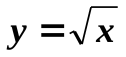 Квадратичная функция. Функция  16ч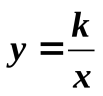 Квадратные уравнения 20чНеравенства 17чОбобщающее повторение курса алгебры за 8 класс 7ч